BritE StAr  -  British Early Diagnosis in Sarcoma Audit: Protocol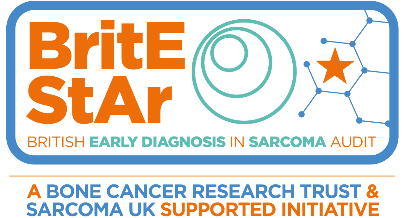 Aims: To understand the current pathways to diagnosis in the UK for pelvic & appendicular sarcomas and compliance with the BSG, NICE & Scottish referral for suspected cancer 2019 guidelines.Methods:Collaborators in each participating trust will collect data prospectively using a locked, coded Excel spreadsheet. The data collection period is over three-months from 1st September 2022 to 30th November 2022.  All patients with a diagnosis of bone and soft-tissue sarcoma are to be included.Information will be collected on the quality of service delivery and patient factors, including: Patient demographicsSymptomsDate of first symptom(s)Date of first presentation to health care professional (HCP)HCP seen initiallyInitial diagnosis offered? Local ‘direct’ imagingReferral pathwayHow many other HCPs seen prior to sarcoma centre?Date of referral to sarcoma centreDate of presentation to sarcoma centreDate of MDT diagnosisTime from symptoms to MDT diagnosis (TTD)Diagnosis and stage at treatment decision MDTBiopsy done elsewhere?Inadvertent surgery?Tertiary referral from one sarcoma MDT to another?No patient identifiable data will be gatheredAnalysis:Gathered data will be analysed to identify patterns in symptom recognition and referral pathways for sarcomas and enable us to make recommendations for improvements. Statistical software (R, Vienna) will collate and analyse data. All data and outcomes will be reported descriptively with continuous outcomes reported as mean (standard deviation) or median (interquartile range). Binary or categorical data will be reported as counts, proportions and percentages. Outcomes will be presented in graphical manner. Comparisons will be made using established tests for parametric and non-parametric data with a pre-determined significance of 0.05. Step by Step method for collaborators:Register for the project by signing up via this Google link: https://forms.gle/TzsKhMZXcJoW1nfb7Identify local sarcoma MDT consultant audit lead and register the project as an audit with your local relevant department (e.g. clinical governance/audit department). An example proforma is attached. Begin prospectively collecting information on all patients with confirmed sarcomaCollect data in the spreadsheet providedAny patients who do not have an MDT diagnosis of sarcoma to be excludedAt the end of the data collection period, the anonymised data spreadsheet should be sent by (DATE TO BE CONFIRMED)Data collection points:1) Patient IDTo be collected to ease data collection but to be deleted prior to submission of data2) Patient CodePatient code dictated by hospital site and created sequentially, to allow for central identification of errors and queries to be directed to investigation site (E.G. ROH01, ROH02 etc.)4) Patient age and sex, tumour location, diagnosis, stageTo identify patient demographics Diagnosis – e.g. osteosarcoma, myxoid liposarcomaSite – e.g. distal femur (bone), anterior compartment thigh (STS)Size – maximal tumour size on MRI in centimetresStaging  Age/sex5) Symptoms at onset and date of first symptom(s)Please select from the dropdown box the most appropriate symptoms (Pain, swelling/lump, increasing in size, size > 5cm, other (please specify) and provide any additional information in the comments section. Date to be provided in DD/MM/YY format.6) Initial HCP seenDate of initial consultation. Type of HCP e.g. GP, A&E, Physiotherapist, Other (please specify). Was an initial diagnosis offered? If so what? Was imaging requested in the community? If so what?Was a referral made from the initial consultation Y/N? If so, to whom?7) Further HCP consultationsWhere any other HCPs seen in addition to the initial consultation, prior to arrival at a sarcoma centre?Did any of these additional consultations lead to a referral or imaging?8) What was the time from initial presentation to presentation to a sarcoma centre?Date of referral to sarcoma centreDate of presentation to sarcoma centreDate of MDT diagnosisTime from symptoms to MDT diagnosis (TTD) measured in days9) Biopsy done elsewhere?Inadvertent surgery?Tertiary referral from one sarcoma MDT to another?Please do not try to alter the fixed data entry categories - any changes in spelling or spacing will render the data useless/ prevent analysis. Select the best-fit option possible - add short notes in the comments cell if required.